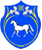 РОССИЙСКАЯ ФЕДЕРАЦИЯРЕСПУБЛИКА ХАКАСИЯАДМИНИСТРАЦИЯЦЕЛИННОГО СЕЛЬСОВЕТАПОСТАНОВЛЕНИЕ « 24 »         декабря     2020г.                        с. Целинное                                        №  96О порядке осуществленияАдминистрацией Целинного сельсоветаполномочий администратора доходовбюджета поселения, администратора источников  финансированиядефицита  бюджета поселения       Во исполнении решения  Совета депутатов Целинного сельсовета от  24.12.2020г № 3/1                                        Постановляет:Назначить администратором  доходов  бюджета Администрацию  Целинного сельсовета.Закрепить за администратором доходов  бюджета Целинного сельсовета на основании п.1 ст.160 Бюджетного Кодекса Российской Федерации следующие коды доходов  (приложение № 1)Наделить администратора доходов  бюджета Целинного сельсовета бюджетными полномочиями согласно п.2 ст.160.  Бюджетного Кодекса Российской Федерации.4.   Назначить администратором источников  финансирования дефицита      бюджета Целинного сельсовета, администрацию Целинного сельсовета.Закрепить за администратором источников финансирования дефицита бюджета  на          основании п.1 ст.160 Бюджетного кодекса Российской Федерации   следующие коды   источников  финансирования  дефицита  бюджета Целинного сельсовета согласно   приложения  № 2.6.   Наделить администратора источников  финансирования дефицита, бюджета           Целинного сельсовета бюджетными полномочиями согласно п.2 ст.160       Бюджетного  Кодекса Российской Федерации.7.   Контроль за исполнением данного постановления оставляю за собой.Глава Целинного сельсовета                                                                      Т.И.Морозова                                                                                                   Приложение 1                                                                                                                             к  Постановлению                                                                                                                             от 24.12.2020 г.  №  96Администраторы доходов бюджета Целинного сельсовета на 2021 годАдминистраторы источников финансирования дефицита бюджета  Целинного  сельсовета на 2021 годКод бюджетной классификацииРоссийской федерацииКод бюджетной классификацииРоссийской федерацииНаименование главных администраторов  доходов бюджета Целинного сельсоветаАдминистрация Целинного сельсоветаДоходов бюджета  ЦелинногосельсоветаНаименование главных администраторов  доходов бюджета Целинного сельсовета123124Целинный сельсоветЦелинный сельсовет1241 08 04020 01 0000 110Государственная пошлина за совершение нотариальных действий должностными лицами органов местного самоуправления, уполномоченными в соответствии с законодательными актами Российской Федерации на совершение нотариальных действий1241 11 05035 10 0000 120Доходы от сдачи в аренду имущества, находящегося в оперативном управлении органов управления сельских поселений и созданных ими учреждений (за исключением имущества муниципальных бюджетных и автономных учреждений)1241 14 02053 10 0000 410Доходы от реализации иного имущества, находящегося в собственности сельских поселений (за исключением имущества муниципальных бюджетных и автономных учреждений, а также имущества муниципальных унитарных предприятий, в том числе казенных), в части реализации основных средств по указанному имуществу1241 14 06025 10 0000 430Доходы от продажи земельных участков, находящихся в собственности сельских поселений (за исключением земельных участков муниципальных бюджетных и автономных учреждений)1241 17 01050 10 0000 180Невыясненные поступления, зачисляемые в бюджеты сельских поселений.1242 02 15001 10 0000 150Дотации бюджетам сельских поселений на выравнивание бюджетной обеспеченности из бюджета субъекта Российской Федерации.1242 02 15002 10 0000 150Дотации бюджетам  сельских поселений на поддержку мер по обеспечению сбалансированности бюджетов1242 02 20077 10 0000 150Субсидии бюджетам сельских поселений на  софинансирование капитальных вложений в объекты муниципальной собственности1242 02 29999 10 0000 150Прочие субсидии бюджетам сельских поселений124 2 02 35118 10 0000 150Субвенции бюджетам сельских поселений на осуществление первичного воинского учета на территориях, где отсутствуют военные комиссариаты.1242 02 49999 10 0000 150Прочие межбюджетные трансферты, передаваемые бюджетам сельских поселений1242 02 30024 10 0000 150Субвенции бюджетам сельских поселений на выполнение передаваемых полномочий субъектов Российской Федерации.1242 02 35250 10 0000 150Субвенции бюджетам сельских поселений на оплату жилищно-коммунальных услуг отдельным категориям граждан1242 08 05000 10 0000 150Перечисления из бюджетов сельских поселений (в бюджеты поселений) для осуществления возврата (зачета) излишне уплаченных или излишне взысканных сумм налогов, сборов и иных платежей, а также сумм процентов за несвоевременное осуществление такого возврата и процентов, начисленных на излишне взысканные суммы124219 60010 10 0000 150Возврат прочих остатков субсидий, субвенций и иных межбюджетных трансфертов, имеющих целевое назначение, прошлых лет из бюджетов  сельских поселений124219 45160 10 0000 150Возврат остатков иных межбюджетных трансфертов, передаваемых для компенсации дополнительных расходов, возникших в результате решений, принятых органами власти другого уровня, из бюджетов сельских поселений.124202 45160 10 0000 150Межбюджетные трансферты, передаваемые бюджетам сельских поселений для компенсации дополнительных расходов, возникших в результате решений принятых органами власти другого уровня.124207 05 03010 0000 150Прочие безвозмездные поступления в бюджеты сельских поселений.                                 Приложение  2                              к Постановлению                              от 24.12.2020г. №  96                                                                                                                                                                   Код бюджетной классификацииРоссийской федерацииКод бюджетной классификацииРоссийской федерацииНаименование главного администратора источников бюджета Целинного сельсовета Администрация Целинного сельсоветаИсточников финансирования дефицита бюджета  ЦелинногосельсоветаНаименование главного администратора источников бюджета Целинного сельсовета 123Целинный сельсоветЦелинный сельсовет12401 03 00 00 00 0000 000Бюджетные кредиты от других бюджетов бюджетной системы Российской Федерации12401 03 01 00 00 0000 000Бюджетные кредиты от других бюджетов бюджетной системы Российской Федерации в валюте Российской Федерации12401 03 01 00 00 0000 700Получение бюджетных кредитов от других бюджетов бюджетной системы Российской Федерации в валюте Российской Федерации12401 03 01 00 10 0000 710Получение кредитов от других бюджетов бюджетной системы Российской Федерации бюджетами сельских поселений  12401 03 01 00 00 0000 800Погашение бюджетных кредитов, полученных от других бюджетов бюджетной системы Российской Федерации в валюте Российской Федерации 12401 03 01 00 10 0000 810Погашение бюджетами сельских поселений кредитов от других бюджетов бюджетной системы Российской Федерации в валюте Российской Федерации124 01 05 00 00 00 0000 000Изменение остатков средств на счетах по учету средств бюджета12401 05 00 00 00 0000 500Увеличение остатков средств бюджетов12401 05 02 01 00 0000 510Увеличение прочих остатков денежных средств бюджетов 12401 05 02 01 10 0000 510Увеличение прочих остатков денежных средств бюджетов сельских поселений12401 05 00 00 00 0000 600Уменьшение остатков средств бюджетов12401 05 02 01 00 0000 610Уменьшение прочих остатков денежных средств бюджетов12401 05 02 01 10 0000 610 Уменьшение прочих остатков денежных средств бюджетов сельских поселений